Nehemiah had it made. He was the King of Persia’s cup bearer. Daily he stood in the presence of the most powerful man in the world. Daily he worked to protect his king. Even with this immense position, Nehemiah was broken-hearted to hear that the homeland of his ancestors lingered as a city of ruins. However, instead of remaining in his brokenness, Nehemiah took action, and went to work restoring the homeland. Perhaps you find yourself feeling like Nehemiah about our own country. Friends, as Nehemiah will teach us today, this is not a time for tears but a time for action.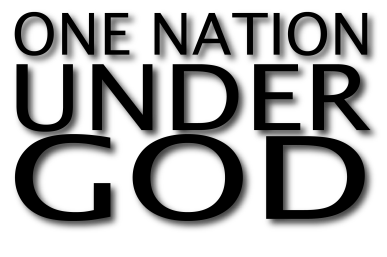 Sermon NotesThis is Not a Time for TearsNehemiah (Psalm 56:3-4)(Page 33 in the Pew Bible)God does not ________ ask us to do what is _________God wants us to ________ for the tasks He asks us to doGod asks us to follow Him in ways that will require ________God knows when we follow Him ________ will ________ against usGod will ________ what He wants us to accomplish